The Conservancy will contact you upon receipt of concept proposal to discuss next steps. If there are any questions, please contact Dustin Harrison by email at dustin.harrison@sdrc.ca.gov  or at 619.390.0571.San Diego River Conservancy’sDirected Grant ProgramConcept Proposal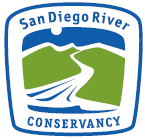 Project TypeCheck box for project category: (check all that apply)        Land conservation        Resource protection and restoration (natural, cultural and   historical)       Vegetation management and fire prevention & safety        Water quality, conservation or flood management       Recreation, park, trail and facility improvement(s)       Public accessProject TitleProvide a brief, descriptive project title:Applicant NameName:Authorized Signatory Provide name and title of person authorized to legally sign the grant agreement:Signatory InformationProvide Signatory’s contact information:Applicant’s Project ManagerProvide Project Manager’s contact information:Eligible EntityCheck box for which organizational type the applicant falls under. If applicant does not fall under a listed category, the applicant is not an eligible entity:       Public agency        Nonprofit organization              Federally recognized Indian tribe       State Indian tribe listed on the Native American Heritage                    Commission’s California Tribal Consultation ListFEINNon-ProfitNon-ProfitCheck box if applicant is qualified to do business in California and qualified under Section 501(c)(3). Yes	NoMitigationMitigationIs the applicant’s project required mitigation from another project?       Yes	    No 		If yes, project is ineligible  Proof of InsuranceProof of InsuranceApplicant must submit a copy of current insurance policy showing general liability and workers compensation coverage of a minimum of $1 million per occurrence and $1 million aggregate with this concept proposal.Project SummaryProject SummaryProject description or summary, must be attached to the Concept ProposalProject Co-benefitsProject Co-benefits(Please check all that apply)Project Co-benefitsProject Co-benefitsHealthy ecosystemProject Co-benefitsProject Co-benefitsRecreationProject Co-benefitsProject Co-benefitsConserves land (30’ by 30’ Plan)Project Co-benefitsProject Co-benefitsRestoration or enhancement (Nature-based solutions)Project Co-benefitsProject Co-benefitsTribal, historical and cultural resource protectionProject Co-benefitsProject Co-benefitsPublic access (Access for all)Project Co-benefitsProject Co-benefitsIncreases biodiversityProject Co-benefitsProject Co-benefitsWorkforce development and career pathwaysProject Co-benefitsProject Co-benefits           Public outreachProject Co-benefitsProject Co-benefits           Benefits Native American communitiesProject Co-benefitsProject Co-benefitsAddress Climate Change (Reduction of greenhouse gas emissions or carbon sequestration)Project Co-benefitsProject Co-benefits    Efficient use and conservation of water supplies; Capture of stormwater to reduce stormwater runoff, reduce water pollution, or recharge groundwater supplies, or a combination thereof.Project Co-benefitsProject Co-benefits           Environmental justiceProject Co-benefitsProject Co-benefitsEducation and interpretationGPS CoordinatesGPS CoordinatesGeodetic datum:  __________________________________________Coordinates: ______________________________________________Project BoundaryProject BoundaryIs the project within the San Diego River Watershed? Click on link to interactive map and enter project location: https://arcg.is/1jKife1       Yes                       No Amount RequestedAmount RequestedAmount requested from the Conservancy  $ 	Matching FundsMatching FundsEstimated amount of matching funds or in-kind contributions: $ 	Total Project CostTotal Project CostProvide total project cost which equals amount requested plus matching funds.    $ 	Project ReadinessProject ReadinessAnticipated project start and end dates:Project Area Land OwnershipProject Area Land OwnershipCheck box if land where project will occur (or will require access to enter) is owned by a private entity, state, federal, or other. If yes on any box, provide name of land owner(s):Private      Yes        No            If yes, __________________________                                                      State         Yes        No            If yes, __________________________                                                      Federal     Yes        No            If yes, __________________________                                                      Other        Yes        No            If yes, __________________________       APN(s)APN(s)Metrics (Project Acres or River Length)Metrics (Project Acres or River Length)Jurisdiction of ProjectCheck the box that applies:           City of San Diego           County of San Diego            City of Santee           City of El Cajon           City of La Mesa           City of Poway           Tribal Reservation: ______________           Federal: ______________________Check the box that applies:           City of San Diego           County of San Diego            City of Santee           City of El Cajon           City of La Mesa           City of Poway           Tribal Reservation: ______________           Federal: ______________________Check the box that applies:           City of San Diego           County of San Diego            City of Santee           City of El Cajon           City of La Mesa           City of Poway           Tribal Reservation: ______________           Federal: ______________________Jurisdiction NotificationHas written notification been provided by the jurisdiction in which the project will be taking place?  This does not apply if applicant is an agency.          No            Yes  (Please attach)Has written notification been provided by the jurisdiction in which the project will be taking place?  This does not apply if applicant is an agency.          No            Yes  (Please attach)Has written notification been provided by the jurisdiction in which the project will be taking place?  This does not apply if applicant is an agency.          No            Yes  (Please attach)Land Tenure/ Site ControlApplicants for projects must submit documentation showing that they have adequate tenure to, and site control of, the property to be improved, restored or acquired.Summarize all steps taken to date to obtain required land tenure documentation: Applicants for projects must submit documentation showing that they have adequate tenure to, and site control of, the property to be improved, restored or acquired.Summarize all steps taken to date to obtain required land tenure documentation: Applicants for projects must submit documentation showing that they have adequate tenure to, and site control of, the property to be improved, restored or acquired.Summarize all steps taken to date to obtain required land tenure documentation: Right of Entry (for term of grant agreement)If project site is not owned by the Applicant, Right of Entry permit must be obtained and provided to the Conservancy prior to commencement of work.  Has a Right of Entry been obtained?          No            Yes            Applicant is the landowner  If project site is not owned by the Applicant, Right of Entry permit must be obtained and provided to the Conservancy prior to commencement of work.  Has a Right of Entry been obtained?          No            Yes            Applicant is the landowner  If project site is not owned by the Applicant, Right of Entry permit must be obtained and provided to the Conservancy prior to commencement of work.  Has a Right of Entry been obtained?          No            Yes            Applicant is the landowner  Project MapAttach both a location and project specific map to this concept proposal.  The project specific map must include clearly delineated project boundaries and legend. All maps must be labeled with project title, applicant name, and be positioned so that relevant map information such as stream names, towns, main roads, and water bodies are not obscured.Attach both a location and project specific map to this concept proposal.  The project specific map must include clearly delineated project boundaries and legend. All maps must be labeled with project title, applicant name, and be positioned so that relevant map information such as stream names, towns, main roads, and water bodies are not obscured.Attach both a location and project specific map to this concept proposal.  The project specific map must include clearly delineated project boundaries and legend. All maps must be labeled with project title, applicant name, and be positioned so that relevant map information such as stream names, towns, main roads, and water bodies are not obscured.Site DescriptionProvide the physical description of terrain, land cover and habitat type: wetlands, riparian, meadow, upland, urban rural interface, oak woodland, forest, or otherProvide the physical description of terrain, land cover and habitat type: wetlands, riparian, meadow, upland, urban rural interface, oak woodland, forest, or otherProvide the physical description of terrain, land cover and habitat type: wetlands, riparian, meadow, upland, urban rural interface, oak woodland, forest, or otherGoals and ObjectivesProvide goals, objectives and measurable results for the project:Provide goals, objectives and measurable results for the project:Provide goals, objectives and measurable results for the project:Tasks or MilestonesList tasks or milestones and outcomes for the project:List tasks or milestones and outcomes for the project:List tasks or milestones and outcomes for the project:Work HistoryHas Applicant been awarded a grant or contractual obligation that was subsequently suspended or canceled?                                            Yes                      No           If yes, please explain __________________________ _____________________________________Has Applicant been awarded a grant or contractual obligation that was subsequently suspended or canceled?                                            Yes                      No           If yes, please explain __________________________ _____________________________________Has Applicant been awarded a grant or contractual obligation that was subsequently suspended or canceled?                                            Yes                      No           If yes, please explain __________________________ _____________________________________DeliverablesIf awarded grant, deliverables may include the following:Before and after photo documentation of project siteAssessment and Monitoring planItemized invoices to the Conservancy including progress reports Attending Conservancy Board Meetings, as neededFinal Project ReportIf awarded grant, deliverables may include the following:Before and after photo documentation of project siteAssessment and Monitoring planItemized invoices to the Conservancy including progress reports Attending Conservancy Board Meetings, as neededFinal Project ReportIf awarded grant, deliverables may include the following:Before and after photo documentation of project siteAssessment and Monitoring planItemized invoices to the Conservancy including progress reports Attending Conservancy Board Meetings, as neededFinal Project ReportLicensed ProfessionalIs a licensed professional needed?  If so, check appropriate box, provide license number affiliation and contact information:         Yes           NoName: _____________________________________License no. __________________________ expiration ______________Contact info:Is a licensed professional needed?  If so, check appropriate box, provide license number affiliation and contact information:         Yes           NoName: _____________________________________License no. __________________________ expiration ______________Contact info:Is a licensed professional needed?  If so, check appropriate box, provide license number affiliation and contact information:         Yes           NoName: _____________________________________License no. __________________________ expiration ______________Contact info:San Diego River Conservancy Strategic Plan San Diego River Conservancy Strategic Plan How does project implement the Conservancy’s Strategic Plan Update 2018-2023? (Check all that apply)          Land Conservation          Recreation and education          Preserve and restore natural resources          Protect and Preserve Cultural and Historical Resources          Enhance Water Quality and Natural Flood Conveyance          Expand the Organization’s Capacity and ReachHow does project implement the Conservancy’s Strategic Plan Update 2018-2023? (Check all that apply)          Land Conservation          Recreation and education          Preserve and restore natural resources          Protect and Preserve Cultural and Historical Resources          Enhance Water Quality and Natural Flood Conveyance          Expand the Organization’s Capacity and ReachConsistency with other State Plans or PrioritiesConsistency with other State Plans or PrioritiesCheck box if project has consistency with and implementation of other adopted State plans or priorities:          No              Yes.  If yes identify the plan(s).Check box if project has consistency with and implementation of other adopted State plans or priorities:          No              Yes.  If yes identify the plan(s).Application toOther Grant ProgramsApplication toOther Grant ProgramsCheck box if a proposal has been submitted to another grant program for this project (i.e., that would fund the same project components applied for in this application.) If yes, identify program name(s):          No                         Yes.  If yes identify the other program(s)   _______________________________________________________________Check box if a proposal has been submitted to another grant program for this project (i.e., that would fund the same project components applied for in this application.) If yes, identify program name(s):          No                         Yes.  If yes identify the other program(s)   _______________________________________________________________ReferencesReferencesApplicant must provide 3 references for past complete projects.  Include firm name, project location, project costs and contact information:DO NOT USE THE SAN DIEGO RIVER CONSERVANCY AS A REFERENCE1. 2. 3. Applicant must provide 3 references for past complete projects.  Include firm name, project location, project costs and contact information:DO NOT USE THE SAN DIEGO RIVER CONSERVANCY AS A REFERENCE1. 2. 3. I certify that the foregoing statements are true and complete to the best of my knowledge and belief, and understand that any willfully false statement may cause the Conservancy to reject this concept proposal. This certification is made under the laws of the State of California.__________________________________________________________________________Organization nameName and Title______________________________________	Date: __________________SignatureI certify that the foregoing statements are true and complete to the best of my knowledge and belief, and understand that any willfully false statement may cause the Conservancy to reject this concept proposal. This certification is made under the laws of the State of California.__________________________________________________________________________Organization nameName and Title______________________________________	Date: __________________SignatureI certify that the foregoing statements are true and complete to the best of my knowledge and belief, and understand that any willfully false statement may cause the Conservancy to reject this concept proposal. This certification is made under the laws of the State of California.__________________________________________________________________________Organization nameName and Title______________________________________	Date: __________________SignatureI certify that the foregoing statements are true and complete to the best of my knowledge and belief, and understand that any willfully false statement may cause the Conservancy to reject this concept proposal. This certification is made under the laws of the State of California.__________________________________________________________________________Organization nameName and Title______________________________________	Date: __________________SignatureI certify that the foregoing statements are true and complete to the best of my knowledge and belief, and understand that any willfully false statement may cause the Conservancy to reject this concept proposal. This certification is made under the laws of the State of California.__________________________________________________________________________Organization nameName and Title______________________________________	Date: __________________SignatureI certify that the foregoing statements are true and complete to the best of my knowledge and belief, and understand that any willfully false statement may cause the Conservancy to reject this concept proposal. This certification is made under the laws of the State of California.__________________________________________________________________________Organization nameName and Title______________________________________	Date: __________________Signature